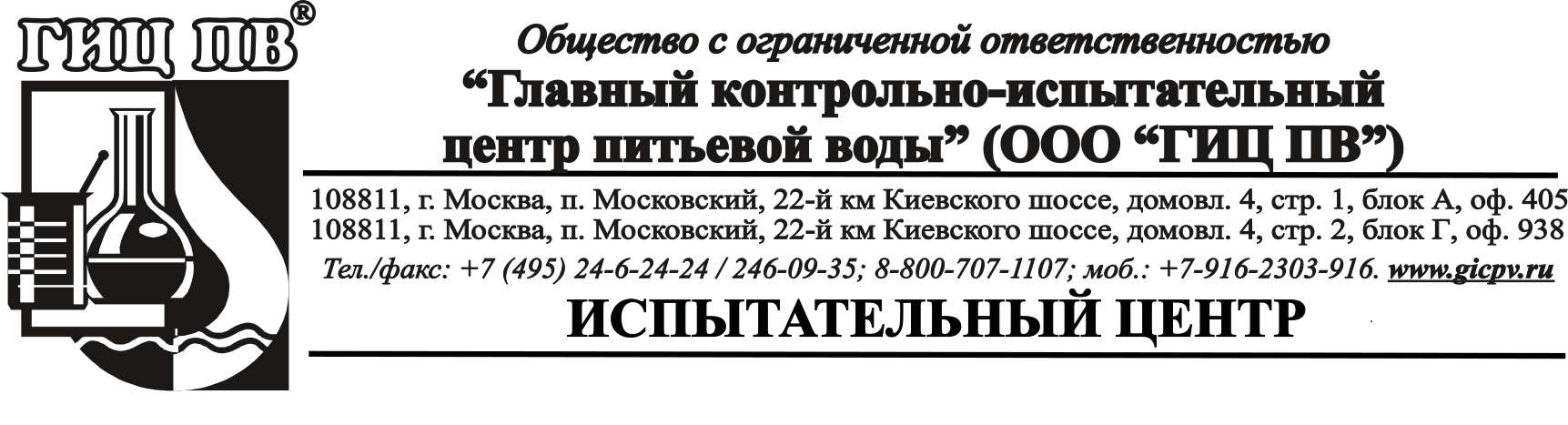 «Утверждаю»Руководитель испытательного центраМ.В. МоринаПротокол испытаний № ВП-9657/24«01» апреля 2024 г.Лист 1 из 2Заказчик: ТСН КП «Согласие»Объект испытаний: Проба питьевой водыxАкт отбора пробы: Не предъявлен. Проба отобрана ЗаказчикомxДата отбора пробы: 28.03.2024xМесто отбора пробы: г. Москва, пос. Первомайское, д. Фоминское, ТСН КП «Согласие», скважинаxДата принятия пробы в работу: 28.03.2024Даты проведения испытаний: 28.03.2024 - 01.04.2024x - со слов Заказчика[1] - СанПиН 1.2.3685-21(раздел III "Нормативы качества и безопасности воды", табл. 3.1, 3.3, 3.5, 3.12, 3.13) «Гигиенические нормативы и требования к обеспечению безопасности и (или) безвредности для человека факторов среды обитания»* - Нормативы физиологической полноценности питьевой воды - условное соответствие требованиям СанПиН 2.1.4.1116-02 «Питьевая вода. Гигиенические требования к качеству воды, расфасованной в емкости. Контроль качества»Протокол испытаний распространяется только на образцы, подвергнутые испытаниям.
Данный протокол не может быть воспроизведен не в полном объеме без разрешения ИЦ ООО «ГИЦ ПВ», во избежание искажения информации.ИЦ не несет ответственности за отбор проб Заказчиком и предоставление им информации, влияющей на достоверность результатов испытаний.№ п/пНоменклатура показателей, единицы измеренияЗначение показателяПДК(предельно допустимая концентрация), по[1]Метод испытаний(ссылка на НД)Железо общее, мг/дм31.310.3ГОСТ Р 57165-2016Марганец, мг/дм30.190.1ГОСТ Р 57165-2016Кадмий, мг/дм3< 0.00010.001ГОСТ Р 57165-2016Медь, мг/дм3< 0.0011.0ГОСТ Р 57165-2016Мышьяк, мг/дм3< 0.0050.01ГОСТ Р 57165-2016Кальций, мг/дм38625 - 130*ГОСТ Р 57165-2016Магний, мг/дм318.950ГОСТ Р 57165-2016Натрий, мг/дм342200.0ГОСТ Р 57165-2016Калий, мг/дм36.220*ГОСТ Р 57165-2016Щелочность общая, ммоль-экв/дм36.30.5 - 6.5*ГОСТ 31957-2012 (метод А)Жесткость общая, °Ж5.97.0ГОСТ 31954-2012 (метод А)Водородный показатель (рН), ед. pH7.216.0 - 9.0ФР.1.31.2005.01774Мутность, ЕМФ14.82.6ПНД Ф 14.1:2:3:4.213-05Цветность, градусы9.520ГОСТ 31868-2012 (метод Б)Привкус, баллы22ГОСТ Р 57164-2016Запах, баллы32ГОСТ Р 57164-2016Перманганатная окисляемость, мгО/дм32.95.0ПНД Ф 14.1:2:4.154-99Общая минерализация (сухой остаток), мг/дм35301000ПНД Ф 14.1:2:4.261-10 (п. 11.1)Молибден, мг/дм3< 0.0010.07ГОСТ Р 57165-2016Литий, мг/дм30.0200.03ПНД Ф 14.1:2:4.167-2000Ответственный за проведение испытаний:Ответственный за проведение испытаний:Главный эксперт по научно-методической работе_________________________ П.С. Иванов